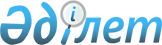 О бюджете сельского округа Машбек Налибаева на 2023-2025 годыРешение Жанакорганского районного маслихата Кызылординской области от 29 декабря 2022 года № 349.
      В соответствии с пунктом 2 статьи 9-1 кодекса Республики Казахстан "Бюджетный кодекса Республики Казахстан" и статьи 6 Закона Республики Казахстан "О местном государственном управлении и самоуправлении в Республике Казахстан" Жанакорганский районный маслихат РЕШИЛ:
      1. Утвердить бюджет сельского округа Машбек Налибаев на 2023 - 2025 годы согласно приложениям 1, 2 и 3 соответственно, в том числе на 2023 год в следующем объеме:
      1)доходы – 101 749,9 тысяч тенге, в том числе:
      налоговые поступления – 2 843 тысяч тенге;
      неналоговым поступления- 0;
      поступления от продажи основного капитала – 0;
      поступления трансфертов – 98 906,9 тысяч тенге;
      2) затраты – 102 035,6 тысяч тенге;
      3) чистое бюджетное кредитование – 0:
      бюджетные кредит – 0;
      погащение бюджетных кредитов – 0;
      4) сальдо по операциям с финансовыми активами – 0:
      приобритение финансовых активов – 0;
      поступления от продажи финансовых активов государства – 0;
      5) дефицит (профицит) бюджета – - 285,7 тысяч тенге;
      6) финансирование дефицита (использование профицита) бюджета – 285,7 тысяч тенге.
      Сноска. Пункт 1 - в редакции решения Жанакорганского районного маслихата Кызылординской области от 01.06.2023 № 42 (вводится в действие с 01.01.2023).


      2. Обьем субвенций за 2023 год передаваемый из районного бюджета в бюджет сельского округа 61 043,0 тыс тенге.
      3. Настоящее решение вводится в действие с 1 января 2023 года и подлежит официальному опубликованию. Бюджет сельского округа Машбек Налибаев на 2023 год
      Сноска. Приложение 1 - в редакции решения Жанакорганского районного маслихата Кызылординской области от 01.06.2023 № 42 (вводится в действие с 01.01.2023). Бюджет сельского округа Машбек Налибаев на 2024 год Бюджет сельского округа Машбек Налибаев на 2025 год
					© 2012. РГП на ПХВ «Институт законодательства и правовой информации Республики Казахстан» Министерства юстиции Республики Казахстан
				
      Секретарь Жанакорганского районного маслихата 

Г.Сопбеков
Приложение 1 к решению
Жанакорганского районного маслихата
от 29 декабря 2022 года № 349
Категория
Категория
Категория
Категория
Сумма, тысяч тенге
Класс
Класс
Класс
Сумма, тысяч тенге
Подкласс
Подкласс
Сумма, тысяч тенге
I. ДОХОДЫ
101749,9
1
Налоговые поступления
2843
01
Подоходный налог 
96
2
Подоходный налог
96
04
Налоги на собственность
2747
1
Hалоги на имущество
40
3
Земельный налог
195
4
Налог на транспортные средства
2321
5
Единый земельный налог
191
4
Поступление трансфертов
98906,9
02
Трансферты из вышестоящих органов государственного управления
98906,9
3
Трансферты из бюджетов городов районного значения, сел, поселков, сельских округов
98906,9
Функциональная группа
Функциональная группа
Функциональная группа
Функциональная группа
Сумма, тысяч тенге
Администратор бюджетных программ
Администратор бюджетных программ
Администратор бюджетных программ
Сумма, тысяч тенге
Программа
Программа
Сумма, тысяч тенге
Наименование
Сумма, тысяч тенге
II. ЗАТРАТЫ
102035,6
1
Государственные услуги общего характера
36902
124
Аппарат акима города районного значения, села, поселка, сельского округа
36902
001
Услуги по обеспечению деятельности акима города районного значения, села, поселка, сельского округа
36617
032
Капитальные затраты подведомственных государственных учреждений и организаций
285
6
Социальная помощь и социальное обеспечение
1216
124
Аппарат акима города районного значения, села, поселка, сельского округа
1216
003
Оказание социальной помощи нуждающимся гражданам на дому
1216
7
Жилищно-коммунальное хозяйство
33423,9
124
Аппарат акима города районного значения, села, поселка, сельского округа
33423,9
008
Освещение улиц в населенных пунктах
10934,9
009
Обеспечение санитарии населенных пунктов
162
011
Благоустройство и озеленение населенных пунктов
22327
8
Культура, спорт, туризм и информационное пространство
20848
124
Аппарат акима города районного значения, села, поселка, сельского округа
20577
006
Поддержка культурно-досуговой работы на местном уровне
20577
124
Аппарат акима города районного значения, села, поселка, сельского округа
271
028
Проведение физкультурно- оздравительных и спортивных мероприятии на местном уровне
271
12
Транспорт и связь
669
124
Аппарат акима города районного значения, села, поселка, сельского округа
669
045
Капитальный и средний ремонт дорог на улицах поселка
669
13
Прочие
8975
124
Аппарат акима города районного значения, села, поселка, сельского округа
8975
057
Реализация мероприятий по социаоьной и инженерной инфрастуктуре сельских населенных пунктов в рамках проекта Колыбель Поселка-Ел
8975
15
Трансферты
1,7
124
Аппарат акима города районного значения, села, поселка, сельского округа
1,7
048
Возврат неиспользованных (недоиспользованных)целевых трансфертов
1,7
3. Чистое бюджетное кредитование
0
4. Остаток по операциям с финансовыми активами
0
5. Дефицит (профицит) бюджета
-285,7
6. Финансирование дефицита (использование профицита) бюджета
285,7
8 
Используемые остатки бюджетных средств
285,7
01
Остатки средств бюджета
285,7
1
Свободные остатки бюджетных средств
304,1
2
Свободные остатки бюджетных средств
18,4Приложение 2 к решению
Жанакорганского районного маслихата
от 29 декабря 2022 года № 349
Категория
Категория
Категория
Категория
Сумма, тысяч тенге
Класс
Класс
Класс
Сумма, тысяч тенге
Подкласс
Подкласс
Сумма, тысяч тенге
I. ДОХОДЫ
67081
1
Налоговые поступления
2985
01
Подоходный налог 
101
2
Подоходный налог
101
04
Налоги на собственность
2884
1
Hалоги на имущество
42
3
Земельный налог
205
4
Налог на транспортные средства
2436
5
Единый земельный налог
201
4
Поступление трансфертов
64096
02
Трансферты из вышестоящих органов государственного управления
64096
3
Трансферты из бюджетов городов районного значения, сел, поселков, сельских округов
64096
Функциональная группа
Функциональная группа
Функциональная группа
Функциональная группа
Сумма, тысяч тенге
Администратор бюджетных программ
Администратор бюджетных программ
Администратор бюджетных программ
Сумма, тысяч тенге
Программа
Программа
Сумма, тысяч тенге
Наименование
Сумма, тысяч тенге
II. ЗАТРАТЫ
67081
1
Государственные услуги общего характера
37770
124
Аппарат акима города районного значения, села, поселка, сельского округа
37770
001
Услуги по обеспечению деятельности акима города районного значения, села, поселка, сельского округа
37770
6
Социальная помощь и социальное обеспечение
1277
124
Аппарат акима города районного значения, села, поселка, сельского округа
1277
003
Оказание социальной помощи нуждающимся гражданам на дому
1277
7
Жилищно-коммунальное хозяйство
6143
124
Аппарат акима города районного значения, села, поселка, сельского округа
6143
008
Освещение улиц в населенных пунктах
519
009
Обеспечение санитарии населенных пунктов
170
011
Благоустройство и озеленение населенных пунктов
5454
8
Культура, спорт, туризм и информационное пространство
21891
124
Аппарат акима города районного значения, села, поселка, сельского округа
21606
006
Поддержка культурно-досуговой работы на местном уровне
21606
124
Аппарат акима города районного значения, села, поселка, сельского округа
285
028
Проведение физкультурно- оздравительных и спортивных мероприятии на местном уровне
285
3. Чистое бюджетное кредитование
0
4. Остаток по операциям с финансовыми активами
0
5. Дефицит (профицит) бюджета
0
6. Финансирование дефицита (использование профицита) бюджета
0Приложение 3 к решению
Жанакорганского районного маслихата
от 29 декабря 2022 года № 349
Категория
Категория
Категория
Категория
Сумма, тысяч тенге
Класс
Класс
Класс
Сумма, тысяч тенге
Подкласс
Подкласс
Сумма, тысяч тенге
I. ДОХОДЫ
69793
1
Налоговые поступления
3105
01
Подоходный налог 
105
2
Подоходный налог
105
04
Налоги на собственность
3000
1
Hалоги на имущество
44
3
Земельный налог
213
4
Налог на транспортные средства
2534
5
Единый земельный налог
209
4
Поступление трансфертов
66688
02
Трансферты из вышестоящих органов государственного управления
66688
3
Трансферты из бюджетов городов районного значения, сел, поселков, сельских округов
66688
Функциональная группа
Функциональная группа
Функциональная группа
Функциональная группа
Сумма, тысяч тенге
Администратор бюджетных программ
Администратор бюджетных программ
Администратор бюджетных программ
Сумма, тысяч тенге
Программа
Программа
Сумма, тысяч тенге
Наименование
Сумма, тысяч тенге
II. ЗАТРАТЫ
69763
1
Государственные услуги общего характера
39280
124
Аппарат акима города районного значения, села, поселка, сельского округа
39280
001
Услуги по обеспечению деятельности акима города районного значения, села, поселка, сельского округа
39280
6
Социальная помощь и социальное обеспечение
1328
124
Аппарат акима города районного значения, села, поселка, сельского округа
1328
003
Оказание социальной помощи нуждающимся гражданам на дому
1328
7
Жилищно-коммунальное хозяйство
6389
124
Аппарат акима города районного значения, села, поселка, сельского округа
6389
008
Освещение улиц в населенных пунктах
539
009
Обеспечение санитарии населенных пунктов
177
011
Благоустройство и озеленение населенных пунктов
5673
8
Культура, спорт, туризм и информационное пространство
23046
124
Аппарат акима города районного значения, села, поселка, сельского округа
22470
006
Поддержка культурно-досуговой работы на местном уровне
22470
124
Аппарат акима города районного значения, села, поселка, сельского округа
296
028
Проведение физкультурно- оздравительных и спортивных мероприятии на местном уровне
296
3. Чистое бюджетное кредитование
0
4. Остаток по операциям с финансовыми активами
0
5. Дефицит (профицит) бюджета
0
6. Финансирование дефицита (использование профицита) бюджета
0